Somlószőlős Község Önkormányzata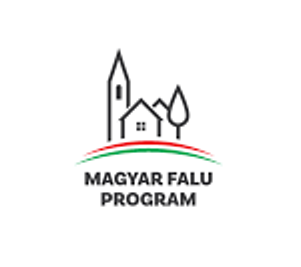 Magyar Falu Program„Óvodai játszóudvar és közterületi játszótér fejlesztése” alprogramKiírás kódszáma: MFP-OJF/2020Támogatói okirat azonosító: 3201721011Támogatás összege:
4 809 818 FtBESZÁMOLÓSomlószőlős község a Somló-hegy lábánál, a devecseri kistérségben található. Községünkben óvoda és bölcsőde működik. A projekt keretében Somlószőlős Község Önkormányzata lehetőséget kapott óvodai játszóudvara eszközeinek és felszereléseinek cseréjére. A gyermekek mozgáskoordinációjának és logikai gondolkodásának fejlesztése elsődleges célunk. Eléréséhez a szabadban végzett fizikai mozgás és a szabad játék biztosítása kiemelten fontos. Az új játszótéri eszközök beszerzésével lehetőséget kaptunk a fejlesztés színvonalának emeléséhez, ezáltal a fiatalok letelepedési hajlandóságának erősítéséhez, életminőségük, lakókörnyezetük javításához.A település nevét tartalmazó táblák alatt, a település központja felé vezető oldalon kihelyezésre került két Falutábla. A polgármesteri hivatalnál a lakosság figyelmét Támogatói tábla hívja fel a megvalósult fejlesztésre. Somlószőlős község hivatalos honlapján (www.somloszolos.hu) a Magyar Falu Program embléma kihelyezésre került. Az emblémára kattintva megjelennek a nyertes pályázatunk azonosítóval, elnyert összeggel és a pályázat tárgyával.  A projekt keretében beszerzett új játékok biztosítják a gyermekek fizikai állapotának szakszerű és korszerű fejlesztését.A program keretében az alábbi eszköz beszerzésére került sor: Fa hintaállvány 1 dbKombinált mászóka 1 dbLépegető 1 dbHomokozó 1 dbÁrnyékoló homokozóhoz 1 db Hálós mászóka 1 dbCsúszda fa állvánnyal 1 dbÜtéscsillapító talaj homok csúszda alá 1 dbÜtéscsillapító talaj homok mászóka alá 1 db Ütéscsillapító talaj homok hálós   mászóka alá 1 dbSomlószőlős, 2021. 09.20.Kiss János Norbertpolgármester